ESTIMATED EDUCATIONAL COST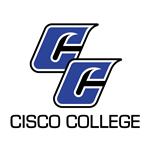 Pharmacy Technician Program*All costs subject to change.FIRST SEMESTER FIRST SEMESTER Tuition (17 hours)Out-of-district/Texas Resident$2,720.00Out-of-state$3,332.00Lab fees ($24 / lab course)$96.00Liability Ins fee$10.00SECOND SEMESTER SECOND SEMESTER Tuition (16 hours)Out-of-district/Texas Resident$2,560.00Out-of-state$3,136.00Lab fees ($24 / lab course)$96.00Liability Ins fee$10.00Program FeeAustin Community College ACPE IV Course (PHRA 1445)$125.00STUDENT OUT-OF-POCKET COSTS (all items bought by student in any semester)STUDENT OUT-OF-POCKET COSTS (all items bought by student in any semester)FIRST SEMESTERFIRST SEMESTERRegister with the Texas State Board of Pharmacy$55.00Finger Print Fee from State Board of Pharmacy$45.00Drug Screen (Any Lab Test Now)$20.00Uniform (Infinity Brand, Pewter color)$60.00Books (can list books by total approximate cost)$250.00SECOND SEMESTER Immunizations$200.00Books (can list books by total approximate cost)$750.00CPR Card (Healthcare Provider) Offered through college$10.00Pharmacy Technician Patch (Bookstore)$8.00GRADUATIONGraduation Fee for Pharmacy Technician Pin$45.00TOTAL COST Level I CertificateIn District$3,301.00Texas Resident Out of District$3,9143.00TOTAL COST Level II CertificateIn District$7,060.00Texas Resident Out of District$8,248.00